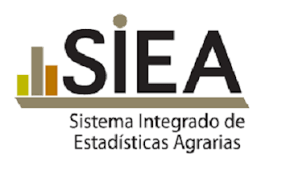 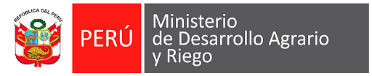 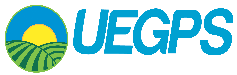 ENCUESTA NACIONAL AGRARIA ENA MIDAGRI 2021 DIRECTIVA N° 06FECHA: 26/10/2021OBJETIVOSUniformizar criterios para el recojo de información en campo, correspondiente a los Módulos V.B. a V.F. del cuestionario de Marco de Área.Uniformar el envío de las consultas y casos presentados durante el trabajo de campo.VIGENCIATiene vigencia a partir del mes de octubre del presente.DIRIGIDO A:Encuestadores/as, Supervisores/as de Brigada, Coordinadores/as Zonales, y Coordinador/a Departamental de la ENA MIDAGRI.CONTENIDOCUESTIONARIO MARCO DE ÁREACAPÍTULO V - MÓDULO V.B. A MÓDULO V.F. – PRODUCCIÓN DE ESPECIES PECUARIAS ENTRE ENERO A DICIEMBRE DEL 2020Pregunta 502: Seleccionar el código 1. Sí, en los Módulos VB, VC, VD, VE y/o VF, solo si se cumplen con las siguientes condiciones:Módulo V.B. GANADO VACUNOVacas en producción >= 10Módulo V.C. PORCINOMarranas >= 10Módulo V.D. CUYESMadres  >= 200Módulo V.E. OVINOS Y CAPRINOSTotal ovinos >= 30Total caprinos >= 30Módulo V.F. CAMÉLIDOSTotal alpacas >= 50Total llamas >= 50Vicuñas = 2.NO Caso, contrario, de tener un número menor en la especie o categoría indicada de la especie, seleccione 2. NO, y coloque las observaciones correspondientes.Módulo V.G. PRODUCCIÓN DE AVESMantener las instrucciones del Manual del Encuestador/a, que dice:“Este módulo se aplica a las parcelas de empresas clasificadas en el marco de lista (MML). Generalmente este tipo de parcelas cuenta con registros administrativos de la actividad productiva y reproductiva de las aves. Para las parcelas denominadas granjas avícolas en el marco de lista, se diligencian las preguntas 509 a la 522b. Por excepción, en el marco de áreas (MMA) se aplica este grupo de preguntas SOLO a aquellas parcelas donde haya CONDICIONES DE INFRAESTRUCTURA DE LAS GRANJAS O PARCELAS ESPECIALIZADAS E INDUSTRIALIZADAS PARA PRODUCCIÓN AVÍCOLA, es decir, galpones, bañadero, bodega de insumos y productos, parqueadero, área administrativa, etc.”.PROCEDIMIENTO PARA EL ENVÍO DE CONSULTAS Y CASOS PRESENTADOS DURANTE EL TRABAJO DE CAMPOToda consulta o caso surgido durante el trabajo de campo, debe ser remitido a la siguiente dirección de correo: ena@midagri.gob.peEn el ASUNTO debe indicar: CONSULTA BPR_MMA, correspondiente a la encuesta de Marco de Área. El texto o descripción debe indicar lo siguiente:Zona N° ProvinciaBloque N° y Encuestador N°Código de Segmento N°Texto de la consulta/casoNombre y Apellidos del funcionario quien registró la consultaCargo (coordinador, supervisor, encuestador) del funcionario quien registró la consultaLas respuestas serán enviadas a la misma cuenta de correo a través de cual se remitió la consulta, asimismo, serán incorporadas en el BPR del marco de área, a fin de socializar con todo el equipo de la ENA MIDAGRI y homogenizar criterios en el recojo de datos.